INDICAÇÃO Nº 757/2018Sugere ao Poder Executivo Municipal realização de serviços de roçagem e limpeza no CRAS IV, localizado na Rua Jorge Juventino de Águiar, nº 75 - Conj. Hab. Roberto Romano, neste município. Excelentíssimo Senhor Prefeito Municipal, Nos termos do Art. 108 do Regimento Interno desta Casa de Leis, dirijo-me a Vossa Excelência para sugerir que, por intermédio do Setor competente, realização dos serviços de roçagem e limpeza no CRAS IV, localizado na Rua Jorge Juventino de Águiar, nº 75 - Conj. Hab. Roberto Romano, neste município.  Justificativa:Moradores residentes do bairro C.H. Roberto Romano, procuraram por este vereador solicitando a realização dos serviços de roçagem e limpeza no CRAS IV, localizado na Rua Jorge Juventino de Águiar, nº 75, devido o mato estar muito alto, além de estar surgindo muitos bichos peçonhentos como, escorpiões, aranhas inclusive cobras, o que vem trazendo transtornos e risco à saúde e a vida dos moradores e crianças. Solicitamos urgência no atendimento desta indicação. Plenário “Dr. Tancredo Neves”, em 25 de janeiro de 2.018.JESUS VENDEDOR-Vereador / Vice Presidente-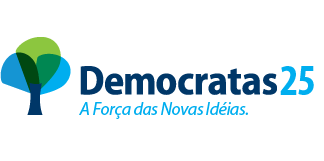 